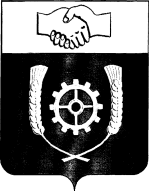      РОССИЙСКАЯ ФЕДЕРАЦИЯ                                    АДМИНИСТРАЦИЯ МУНИЦИПАЛЬНОГО РАЙОНА                КЛЯВЛИНСКИЙ                  Самарской области              ПОСТАНОВЛЕНИЕ________           г. № __________Об утверждении Порядка проверки документов, предоставляемых сельскохозяйственными товаропроизводителями, осуществляющими свою  деятельность на территории муниципального района Клявлинский Самарской области, при оформлении субсидии в целях возмещения затрат в связи с производством сельскохозяйственной продукциив части расходов на проведение мелиоративных мероприятийна землях сельскохозяйственного назначенияВ соответствии с Законом Самарской области от 03.04.2009 № 41-ГД «О наделении органов местного самоуправления на территории Самарской области отдельными государственными полномочиями по поддержке сельскохозяйственного производства» и Порядком предоставления субсидий за счет средств областного бюджета сельскохозяйственным товаропроизводителям, осуществляющим свою деятельность на территории Самарской области, в целях возмещения затрат в связи с производством сельскохозяйственной продукции в части расходов на проведение мелиоративных мероприятий на землях сельскохозяйственного назначения, утверждённым постановлением Правительства Самарской области от 16.01.2014 № 7 «Об утверждении порядка предоставления субсидий за счет средств областного бюджета сельскохозяйственным товаропроизводителям, осуществляющим свою деятельность на территории Самарской области, в целях возмещения затрат в связи с производством сельскохозяйственной продукции в части расходов на проведение мелиоративных мероприятий на землях сельскохозяйственного назначения и внесении изменений в постановление Правительства Самарской области от 14.02.2012 № 53 "О мерах, направленных на реализацию областной целевой программы "развитие мелиорации земель сельскохозяйственного назначения в самарской области на период до 2020 года", утвержденной постановлением Правительства Самарской области от 25.10.2011 № 595», Администрация муниципального района Клявлинский Самарской области ПОСТАНОВЛЯЕТ:Утвердить порядок проверки документов, предоставляемых сельскохозяйственными товаропроизводителями, осуществляющими свою  деятельность на территории муниципального района Клявлинский Самарской области, при оформлении субсидии в целях возмещения затрат в связи с производством сельскохозяйственной продукции в части расходов на проведение мелиоративных мероприятий на землях сельскохозяйственного назначения.Контроль за выполнением настоящего постановления возложить на Заместителя Главы района по сельскому хозяйству – руководителя управления сельского хозяйства администрации муниципального района Клявлинский Абаева В.А.3. Опубликовать настоящее постановление в районной газете «Знамя Родины» и разместить его на официальном сайте администрации муниципального района Клявлинский в информационно-коммуникационной сети «Интернет».4. Настоящее постановление вступает в силу со дня его официального опубликования.Исайчева Е.В.ПОРЯДОКпроверки документов, предоставляемых сельскохозяйственными товаропроизводителями, осуществляющими свою  деятельность на территории муниципального района Клявлинский Самарской области, при оформлении субсидии в целях возмещения затратв связи с производством сельскохозяйственной продукциив части расходов на проведение мелиоративных мероприятийна землях сельскохозяйственного назначенияНастоящий Порядок разработан в соответствии с  Порядком предоставления субсидий за счет средств областного бюджета сельскохозяйственным товаропроизводителям, осуществляющим свою деятельность на территории Самарской области, в целях возмещения затрат в связи с производством сельскохозяйственной продукции в части расходов на проведение мелиоративных мероприятий на землях сельскохозяйственного назначения, утверждённым постановлением Правительства Самарской области от 16.01.2014 № 7 «Об утверждении порядка предоставления субсидий за счет средств областного бюджета сельскохозяйственным товаропроизводителям, осуществляющим свою деятельность на территории Самарской области, в целях возмещения затрат в связи с производством сельскохозяйственной продукции в части расходов на проведение мелиоративных мероприятий на землях сельскохозяйственного назначения и внесении изменений в постановление Правительства Самарской области от 14.02.2012 № 53 "О мерах, направленных на реализацию областной целевой программы "развитие мелиорации земель сельскохозяйственного назначения в самарской области на период до 2020 года", утвержденной постановлением Правительства Самарской области от 25.10.2011 № 595» (далее – Порядок № 7).   Настоящий порядок устанавливает механизм проверки документов, предоставляемых сельскохозяйственными товаропроизводителями, осуществляющими свою деятельность на территории муниципального района   Клявлинский    Самарской области, при оформлении субсидии в целях возмещения затрат в связи с производством сельскохозяйственной продукции в части расходов на проведение мелиоративных мероприятий на землях сельскохозяйственного назначения (далее – субсидии).Проверку документов, подтверждение достоверности содержащихся в них сведениям осуществляет Управление сельского хозяйства администрации муниципального района Клявлинский Самарской области (далее -  Управление сельского хозяйства).   В целях подтверждения правильности составления документа, указанного в абзаце третьем пункта 9 Порядка №7, и достоверности содержащихся в нем сведений производители представляют в Управление сельского хозяйства следующие документы:а) Заявление о принятии документов, заверенное производителем по форме согласно приложению 1 к настоящему Порядку;б) В случае если производитель понес затраты по договорам на выполнение подрядных работ по гидромелиоративным мероприятиям:- копия акта приемки законченного строительством объекта (отдельных этапов или пусковых комплексов, позволяющих осуществлять их эксплуатацию на отведенных земельных участках автономно), или акта приема-сдачи реконструированных мелиоративных систем, или разрешения на ввод объекта в эксплуатацию, заверенная производителем;- копии пояснительной записки, схемы планировочной организации земельного участка или чертежей с изображением плана мелиоративной системы общего и индивидуального пользования и отдельно расположенных гидротехнических сооружений, сметной документации на объект, или этап, или пусковой комплекс, заверенные производителем;-  копия сводного сметного расчета, заверенная производителем;- копия положительного заключения экспертизы (государственной или негосударственной) проектной и сметной документации, заверенная производителем;- копии договоров на выполнение подрядных работ по строительству, реконструкции или техническому перевооружению мелиоративных систем и (или) приобретение материалов, осуществление строительного контроля за ходом строительства, реконструкции или технического перевооружения мелиоративных систем с организациями, имеющими действующее свидетельство о допуске к соответствующим видам работ, выданное саморегулируемой организацией в области строительства, реконструкции объектов капитального строительства, заверенные производителем;- копии платежных поручений, подтверждающих перечисление денежных средств подрядным организациям за выполненные работы, заверенные кредитной организацией и производителем;- копии актов о приемке выполненных работ по унифицированной форме N КС-2, утвержденной постановлением Госкомстата России от 11.11.1999 N 100, с отметками организации, осуществлявшей строительный контроль за ходом строительства, реконструкции или технического перевооружения мелиоративных систем, о соответствии объемов и качества выполненных работ, заверенные производителем;- копии справок о стоимости выполненных работ и затрат по унифицированной форме N КС-3, утвержденной постановлением Госкомстата России от 11.11.1999 N 100, заверенные производителем;в) в случае если производитель понес затраты по договорам на приобретение (лизинг) мелиоративного оборудования, предусмотренного сметной документацией по гидромелиоративным мероприятиям:- копии пояснительной записки, схемы планировочной организации земельного участка или чертежей с изображением плана мелиоративной системы и сводного сметного расчета с расшифровкой стоимости мелиоративного оборудования, заверенные производителем;- копия положительного заключения экспертизы (государственной или негосударственной) сметной документации проведения гидромелиоративных мероприятий, заверенная производителем;- копия акта ввода мелиоративного оборудования в эксплуатацию, заверенная производителем;- копии договоров на приобретение мелиоративного оборудования в собственность или лизинг, заверенные производителем;- копии платежных поручений на оплату производителем мелиоративного оборудования и (или) первоначального платежа по договору лизинга, заверенные кредитной организацией и производителем;- копии товарных накладных и (или) универсального передаточного документа на приобретение оборудования в собственность, заверенные производителем (за исключением случаев заключения производителем договора лизинга);-  копии актов предоставления оборудования во временное владение и пользование по договору лизинга, заверенные производителем (в случае заключения производителем договора лизинга);- копии документов, содержащих информацию о производителе, модели, заводском (серийном) номере и годе выпуска мелиоративного оборудования, заверенные производителем.г) в случае если производитель понес затраты на проведение культуртехнических мероприятий:- копия рабочего проекта и сметной документации проведения культуртехнических работ в отношении вовлекаемых в оборот сельскохозяйственных угодий, заверенная производителем;- акт технического осмотра объекта проведения культуртехнических мероприятий и акт о вовлечении в оборот выбывших сельскохозяйственных угодий по формам согласно приложениям 8 и 9 к Порядку № 7 соответственно;- копии договоров на выполнение подрядных работ на проведение культуртехнических мероприятий, заверенные производителем (в случае производства работ сторонней организацией);- копии актов о приемке выполненных работ по унифицированной форме N КС-2, утвержденной постановлением Госкомстата России от 11.11.1999 N 100, заверенные производителем (в случае производства работ сторонней организацией);- копии справок о стоимости выполненных работ и затрат по унифицированной форме N КС-3, утвержденной постановлением Госкомстата России от 11.11.1999 N 100, заверенные производителем (в случае производства работ сторонней организацией);- копии платежных поручений, подтверждающих перечисление денежных средств подрядным организациям за выполненные работы (в случае производства работ сторонней организацией) и (или) заработной платы работникам, занятым в проведении работ, заверенные кредитной организацией и производителем;-  копии ведомостей на выдачу заработной платы работникам, занятым в проведении работ, заверенные производителем (при выполнении работ хозяйственным способом);- копии документов (договоров, товарных накладных и (или) унифицированных передаточных документов, платежных поручений), подтверждающих понесенные материальные затраты на проведение культуртехнических мероприятий, предусмотренных сметной документацией, заверенные производителем (при выполнении работ хозяйственным способом);- материалы фотофиксации - цветные фотографии, выполненные на бумаге формата A4 (размером от 10 x 15 см до 21 x 29,7 см), в количестве не менее одной штуки по каждому полю с координатной привязкой, отражающие конечный результат выполненных работ, с указанием на оборотной стороне получателя субсидии, номера поля, на котором проведены работы, заверенные подписью руководителя и печатью производителя с указанием даты с приложением на электронных носителях (CD- или DVD-диск, флеш-карта);- копия положительного заключения экспертизы (проверки) (государственной или негосударственной) сметной документации проведения культуртехнических работ, заверенная производителем;- копии приказов о назначении ответственных лиц, создании подразделения по выполнению работ хозяйственным способом, заверенные производителем (при выполнении работ хозяйственным способом).Итогом проверки является:- подтверждение справки-расчёта о причитающейся субсидии, по форме согласно приложению 4 к Порядку № 7.Управление сельского хозяйства осуществляет:- регистрацию заявления в день его поступления в специальном журнале, листы которого должны быть пронумерованы, прошнурованы, скреплены печатью органа местного самоуправления;- рассмотрение документов, предусмотренных пунктами 4 настоящего Порядка в течение 5 рабочих дней со дня регистрации заявления о принятии документов.- Составление заключения о достоверности, представленных документов и указанных в них сведений.- При установлении фактов отсутствия необходимых документов или выявления недостоверной информации, указанных в пункте 4 настоящего Порядка документы подлежат возврату с мотивированным отказом (в письменной форме).7. Производитель после устранения причин, послуживших основанием для отказа, вправе вновь обратиться в Управление сельского хозяйства с заявлением о проведении проверки.8. Копии документов передаются в порядке делопроизводства для помещения в дело (формирования дела) в отдел бухгалтерского учета и отчетности администрации муниципального района Клявлинский. Приложение 1 к Порядку проверки документов,  предоставляемых сельскохозяйственными товаропроизводителями, осуществляющими свою деятельность на территории муниципального района Клявлинский Самарской области,при оформлении субсидии в целях возмещения затратв связи с производством сельскохозяйственной продукциив части расходов на проведение мелиоративных мероприятийна землях сельскохозяйственного назначения.                                                         В ______________________________                                                                   (наименование органа)                                               от ________________________________                                                    (ФИО, наименование)                                                 _________________________________	(адрес)                                                       ИНН                                       телефон ЗАЯВЛЕНИЕВ   соответствии  с  Порядком проверки документов, предоставляемых сельскохозяйственными товаропроизводителями, осуществляющими свою  деятельность на территории муниципального района Клявлинский Самарской области, при оформлении субсидии в целях возмещения затратв связи с производством сельскохозяйственной продукции в части расходов на проведение мелиоративных мероприятий на землях сельскохозяйственного назначения, утвержденным Постановлением Администрации муниципального района Клявлинский Самарской области от  __________ № ____прошу  принять на рассмотрение  документы, Приложение (опись прилагаемых документов):____________________________________________________Заявитель                               ________________                _____________                                              (подпись)                      (И.О.Фамилия)М.П.ДатаИ.о. Главы муниципального района Клявлинский                         П.Н. Климашов  ПРИЛОЖЕНИЕ 1к постановлению  администрации муниципального района КлявлинскийСамарской областиот ___________  № _____ 